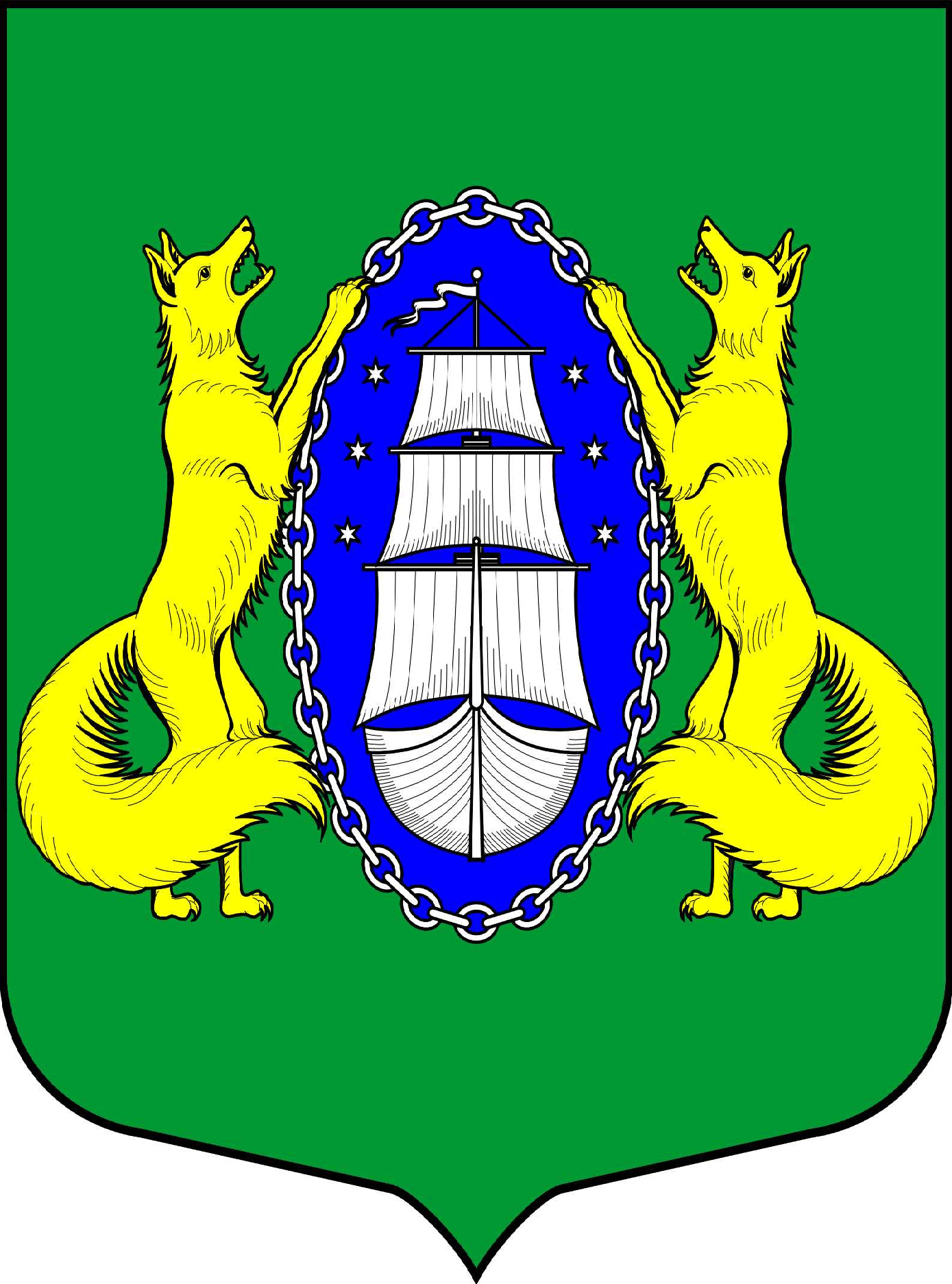 МУНИЦИПАЛЬНОЕ ОБРАЗОВАНИЕ ПОСЕЛОК ЛИСИЙ НОС                                              МЕСТНАЯ АДМИНИСТРАЦИЯ                               ПОСТАНОВЛЕНИЕ04.10.2021 г.                                                                                                                                     № 88-пСанкт-ПетербургВ соответствии с Бюджетным кодексом Российской Федерации, федеральным законом от 06.10.2003 г. № 131-ФЗ "Об общих принципах организации местного самоуправления в Российской Федерации", Уставом муниципального образования пос. Лисий Нос, на основании «Порядка формирования муниципальных заданий для муниципальных казенных учреждений, подведомственных местной администрации Муниципального образования поселок Лисий Нос и финансового обеспечения выполнения муниципальных заданий», утвержденного постановлением местной администрации муниципального образования пос. Лисий Нос от 25.11.2019 г. № 18-п ПОСТАНОВЛЯЕТ:Утвердить «Муниципальное задание для Муниципального казенного учреждения «Лисий Нос» по обеспечению условий для развития на территории Муниципального образования пос. Лисий Нос физической культуры и массового спорта, организации и проведению официальных физкультурных мероприятий, физкультурно-оздоровительных мероприятий и спортивных мероприятий муниципального образования»согласно приложению № 1 к настоящему постановлению.Настоящее постановление вступает в силу с момента подписания.Контроль за исполнением настоящего постановления возложить на главу местной администрации.Глава местной администрации                                                                                         Тремасова Л.В.Приложение № 1
к постановлению местной администрацииМуниципального образования пос. Лисий Нос«Муниципальное задание для Муниципального казенного учреждения «Лисий Нос» по обеспечению условий для развития на территории Муниципального образования пос. Лисий Нос физической культуры и массового спорта, организации и проведению официальных физкультурных мероприятий, физкультурно-оздоровительных мероприятий и спортивных мероприятий муниципального образования» от 04.10.2021 года № 88-п
МУНИЦИПАЛЬНАЯ ПРОГРАММА МЕРОПРИЯТИЙ МУНИЦИПАЛЬНОГО ОБРАЗОВАНИЯ САНКТ-ПЕТЕРБУРГАПОСЕЛОК ЛИСИЙ НОСМУНИЦИПАЛЬНОЕ ЗАДАНИЕ ДЛЯ МУНИЦИПАЛЬНОГО КАЗЕННОГО УЧРЕЖДЕНИЯ «ЛИСИЙ НОС» ПО ОБЕСПЕЧЕНИЮ УСЛОВИЙ ДЛЯ РАЗВИТИЯ НА ТЕРРИТОРИИ МУНИЦИПАЛЬНОГО ОБРАЗОВАНИЯ САНКТ-ПЕТЕРБУРГАПОСЕЛОК ЛИСИЙ НОС ФИЗИЧЕСКОЙ КУЛЬТУРЫ И МАССОВОГО СПОРТА, ОРГАНИЗАЦИИ И ПРОВЕДЕНИЮ ОФИЦИАЛЬНЫХ ФИЗКУЛЬТУРНЫХ МЕРОПРИЯТИЙ, ФИЗКУЛЬТУРНО-ОЗДОРОВИТЕЛЬНЫХ МЕРОПРИЯТИЙ И СПОРТИВНЫХ МЕРОПРИЯТИЙ МУНИЦИПАЛЬНОГО ОБРАЗОВАНИЯВ 2022 - 2024 ГОДАХРазработана: Местной администрацией Муниципального образования поселок Лисий НосГлава Местной администрацииМуниципального образования поселок Лисий Нос______________________ Тремасова Л.В.УТВЕРЖДАЮГлава местной администрацииМуниципального образования поселок Лисий Нос04.10.2021 года МУНИЦИПАЛЬНОЕ ЗАДАНИЕна оказание муниципальных услуг (выполнение работ)_________________МКУ "Лисий Нос"__________________(наименование подведомственного муниципального казенного учреждения) 2022 -2024 годыКБК: 993 1101 00200 00012 240Раздел по обеспечению условий для развитияна территории МО пос. Лисий Нос физической культуры и массового спорта, организация и проведение официальных физкультурных мероприятий, физкультурно-оздоровительных мероприятий и спортивных мероприятий муниципального образования1. Наименование муниципальной услуги (работы).1.Лыжня России 20232.Лыжня Лисьего Носа 20233.Велопробег 20234.Турнир по футболу5.Турнир по пляжному волейболу6.Турнир по волейболу7.Турнир по настольному теннису8.Турнир по боулингу9.Фестиваль «Звезды на льду»10.Участие в турнирах Санкт-Петербурга и Ленинградской области11.Соревнования по дартсу12.Кросс Лисьего Носа13.Товарищеский матч по футболу14.Книга рекордов Лисьего Носа15.Спортивный фестиваль «Консенсус»16.Соревнования по теннису17.Организация и проведение мероприятий по теннису18.Турнир по флорболу19.Организация и проведение мероприятий по футболу20.Настольный теннис21.Веселые старты22.Суставная гимнастика23.Фитнес24.Скандинавская ходьба25.Танцы26.Соревнования по скандинавской ходьбе27.Турнир по хоккею с мячом28.Аренда спортивного помещения для проведения занятийИтого 28 услуг и мероприятий.2. Категории физических и (или) юридических лиц, являющихся потребителями муниципальной услуги (с учетом формы оказания муниципальной услуги) <1>.Все возрастные категории населения.3. Показатели, характеризующие качество и(или) объем (содержание) оказываемой услуги (выполняемой работы).Показатели, характеризующие объем оказываемой муниципальной услуги (выполняемой работы) 2022 год.Таблица 1	ИТОГО: 1630,0 тыс.руб.Показатели, характеризующие объем оказываемой муниципальной услуги (выполняемой работы) 2023 год.ИТОГО: 1695,2тыс.руб.Показатели, характеризующие объем оказываемой муниципальной услуги (выполняемой работы) 2024 год.ИТОГО: 1764,7 тыс.руб.Содержание муниципальной услуги (работы) _________Исполнение услуг в соответствии с планом-графиком Заказчика___________________________________________________________________(приводится описание основных процедур оказания муниципальной услуги (выполнения работы), периодичность их выполнения)    Показатели, характеризующие качество оказываемой муниципальной услуги (выполняемой работы):Таблица 2    4. Порядок оказания муниципальной услуги: Оказание услуг происходит в соответствии с нормативными актами:- Федеральный закон от 04 декабря 2007 года №329-ФЗ "О физической культуре и спорте в Российской Федерации".- Закон Санкт-Петербурга от 23.09.2009 г. № 420-79 "Об организации местного самоуправления в Санкт-Петербурге". - Устав МО пос. Лисий Нос.-Положение "О порядке реализации вопроса местного значения "Обеспечение условий для развития на территории МО пос. Лисий Нос физической культуры и массового спорта, организация и проведение официальных физкультурных мероприятий, физкультурно-оздоровительных мероприятий и спортивных мероприятий МО.    5.  Предельные  цены  (тарифы)   на   оплату  муниципальной  услуги физическими  или  юридическими  лицами  в  случае,  если  законодательством Российской Федерации предусмотрено ее  оказание  на  платной  основе,  либо порядок установления  указанных  цен  (тарифов)  в  случаях,  установленных законодательством Российской Федерации: <5>													Таблица 3  6. Требования к результатам оказания муниципальной услуги (выполненияработы).Обеспечение условий для укрепления здоровья жителей МО пос. Лисий Нос.- Развитие инфраструктуры физической культуры и спорта.-Увеличение количества участников спортивно-массовых мероприятий. -Увеличение информированности жителей МО о возможностях заниматься физической культурой и спортом по месту жительства на 5 % по сравнению с прошлым годом.- Расширение спектра информационного воздействия с целью пропаганды здорового образа жизни (не менее 5-ти ресурсов).7. Порядок контроля за исполнением муниципального задания, в томчисле условия и порядок досрочного прекращения исполнения муниципального задания:    Формы контроля ____сравнительный анализ фактических и плановых значений количественных и качественных показателей, указанных в муниципальном задании_______________________________________________    Процедуры контроля __проверка фактически выполненных работ, документальная проверка и иные виды проверок____________________    Периодичность проведения контрольных мероприятий ___1 раз в квартал________________    Условия  досрочного  прекращения  исполнения  муниципального  задания____по соглашению Заказчика и Исполнителя, ликвидация Исполнителя, нецелевое использование бюджетных средств Исполнителем и иные случаи в соответствии с действующим законодательством______________________________________________Порядок  досрочного  прекращения  исполнения  муниципального  задания __в соответствии с действующим законодательством 8. Требования к отчетности об исполнении муниципального задания:    Формы отчетности ___в соответствии с приложением №2_постановления МА МО пос. Лисий Нос № 18-п   от 25.11.2019  Об утверждении Порядка формирования муниципальных заданий для муниципальных казенных учреждений, подведомственных Местной администрации Муниципального образования поселок Лисий Нос и финансового обеспечения выполнения муниципальных заданий___________________________________    Периодичность представления отчетности об  исполнениимуниципального задания ___1 раз в год__________________________________.9.  Иная информация, необходимая   для   исполнения (контроля   заисполнением) муниципального задания.--------------------------------<1>  Данный  пункт  заполняется  при установлении требований к оказанию муниципальной(ых) услуги (услуг) физическим и(или) юридическим лицам.<2>   Значения   показателей  за  текущий  финансовый  год  указываютсяплановые либо фактические при наличии информации.<3>,  <6>  Значения  показателей  за текущий финансовый год указываютсяплановые либо фактические при наличии информации.<4>,  <5>  Данные  пункты  заполняются  при  установлении  требований к оказанию  муниципальной(ых)  услуги (услуг) физическим и(или) юридическимлицам.Об утверждении «Муниципального задания для Муниципального казенного учреждения «Лисий Нос» по обеспечению условий для развития на территории Муниципального образования пос. Лисий Нос физической культуры и массового спорта, организации и проведению официальных физкультурных мероприятий, физкультурно-оздоровительных мероприятий и спортивных мероприятий муниципального образования» на 2022 - 2024 годыNп/пНаименованиепоказателяФормапредоставлениямуниципальнойуслуги (работы)(безвозмездная,платная)ЕдиницаизмеренияОбъем оказания муниципальной услуги(выполнения работ)Объем оказания муниципальной услуги(выполнения работ)Nп/пНаименованиепоказателяФормапредоставлениямуниципальнойуслуги (работы)(безвозмездная,платная)Единицаизмеренияотчетныйфинансовыйгодтекущийфинансовыйгод <2>1	234561 Лыжня России 2022платная150,02Лыжня Лисьего Носа 2022платная150,03Велопробег 2022платная110,04Турнир по футболуплатная350,05Турнир по пляжному волейболуплатная215,06Турнир по волейболуплатная230,07Турнир по настольному теннисуплатная110,08Турнир по боулингуплатная125,09Фестиваль «Звезды на льду»платная145,010Участие в турнирах Санкт-Петербурга и Ленинградской областиплатная550,011Соревнования по дартсуплатная110,012Кросс Лисьего Носаплатная210,013Товарищеский матч по футболуплатная30,014Книга рекордов Лисьего Носаплатная30,015Спортивный фестиваль «Консенсус»платная1250,016Соревнования по теннисуплатная330,017Организация и проведение мероприятий по теннисуплатная207700,018Турнир по флорболуплатная210,019Организация и проведение мероприятий по футболуплатная1000,020Настольный теннисплатная50,021Веселые стартыплатная10160,022Суставная гимнастикаплатная770,023Фитнесплатная770,024Скандинавская ходьбаплатная400,025Танцыплатная400,026Соревнования по скандинавской ходьбеплатная10,027Турнир по хоккею с мячомплатная15,028Аренда спортивного помещения для проведения занятий платная1120,0Nп/пНаименованиепоказателяФормапредоставлениямуниципальнойуслуги (работы)(безвозмездная,платная)ЕдиницаизмеренияОбъем оказания муниципальной услуги(выполнения работ)Объем оказания муниципальной услуги(выполнения работ)Nп/пНаименованиепоказателяФормапредоставлениямуниципальнойуслуги (работы)(безвозмездная,платная)Единицаизмеренияотчетныйфинансовыйгодтекущийфинансовыйгод <2>1	234561 Лыжня России 2023платная160,02Лыжня Лисьего Носа 2023платная160,03Велопробег 2023платная115,04Турнир по футболуплатная355,05Турнир по пляжному волейболуплатная220,06Турнир по волейболуплатная235,07Турнир по настольному теннисуплатная115,08Турнир по боулингуплатная130,09Фестиваль «Звезды на льду»платная150,010Участие в турнирах Санкт-Петербурга и Ленинградской областиплатная550,011Соревнования по дартсуплатная110,012Кросс Лисьего Носаплатная210,013Товарищеский матч по футболуплатная30,014Книга рекордов Лисьего Носаплатная30,015Спортивный фестиваль «Консенсус»платная1260,216Соревнования по теннисуплатная330,017Организация и проведение мероприятий по теннисуплатная207700,018Турнир по флорболуплатная210,019Организация и проведение мероприятий по футболуплатная1000,020Настольный теннисплатная50,021Веселые стартыплатная10160,022Суставная гимнастикаплатная770,023Фитнесплатная770,024Скандинавская ходьбаплатная400,025Танцыплатная400,026Соревнования по скандинавской ходьбеплатная10,027Турнир по хоккею с мячомплатная15,028Аренда спортивного помещения для проведения занятий платная1120,0Nп/пНаименованиепоказателяФормапредоставлениямуниципальнойуслуги (работы)(безвозмездная,платная)ЕдиницаизмеренияОбъем оказания муниципальной услуги(выполнения работ)Объем оказания муниципальной услуги(выполнения работ)Nп/пНаименованиепоказателяФормапредоставлениямуниципальнойуслуги (работы)(безвозмездная,платная)Единицаизмеренияотчетныйфинансовыйгодтекущийфинансовыйгод <2>1	234561 Лыжня России 2023платная165,02Лыжня Лисьего Носа 2023платная165,03Велопробег 2023платная115,04Турнир по футболуплатная360,05Турнир по пляжному волейболуплатная225,06Турнир по волейболуплатная235,07Турнир по настольному теннисуплатная115,08Турнир по боулингуплатная130,09Фестиваль «Звезды на льду»платная155,010Участие в турнирах Санкт-Петербурга и Ленинградской областиплатная555,011Соревнования по дартсуплатная115,012Кросс Лисьего Носаплатная215,013Товарищеский матч по футболуплатная30,014Книга рекордов Лисьего Носаплатная30,015Спортивный фестиваль «Консенсус»платная1270,716Соревнования по теннисуплатная335,017Организация и проведение мероприятий по теннисуплатная207710,018Турнир по флорболуплатная210,019Организация и проведение мероприятий по футболуплатная1000,020Настольный теннисплатная50,021Веселые стартыплатная10162,022Суставная гимнастикаплатная770,023Фитнесплатная770,024Скандинавская ходьбаплатная400,025Танцыплатная400,026Соревнования по скандинавской ходьбеплатная10,027Турнир по хоккею с мячомплатная17,028Аренда спортивного помещения для проведения занятий платная120,0Nп/пНаименованиепоказателяЕдиницаизмеренияЗначение показателяЗначение показателяNп/пНаименованиепоказателяЕдиницаизмеренияотчетныйфинансовыйгодтекущийфинансовыйгод123451Информированность населения МО пос. Лисий Нос%75%2Количество жителей, участвующих в спортивных мероприятияхЧел.Не менее  25003Расширение спектра информационного воздействия с целью пропаганды здорового образа жизниИсточник информированияне менее 6-ти ресурсовЕдиница измеренияПредельная цена (тариф), руб.Предельная цена (тариф), руб.Единица измеренияотчетный   финансовый годтекущий    финансовый год<6>12300